 The University of Texas at TylerSoules College of BusinessDepartment of Accounting, Finance and Business LawCOURSE NUMBER	ACCT 3170.001COURSE TITLE	Build and Manage a Successful Career in AccountingCOURSE MEETINGS	OnlineINSTRUCTOR(S)	Roger Lirely, DBAEMAIL ADDRESS	rlirely@uttyler.eduOFFICE PHONE	903.565.5762OFFICE HOURS	Thursdays, 9:00 – 12:00 a.m. via Zoom; Other hours via Zoom by 	appointment. No F2F office hours.OFFICE LOCATION	COB 350.09COURSE DESCRIPTIONDevelop job search, networking, and career management skills relevant to accounting professionals. Topics will include business etiquette, interviewing, career management, personality assessment, professionalism and professional certifications.REQUIRED MATERIALSA New Brand You©  - Professional Branding Workbook, Edition V.6.1, Gail Johnson, MBA & Kelley Gerwig, ISBN: 978-1-312-99360-0 Copyright 2015 by Solving Business Problems Creatively, LLC, Edition V 6.1: October 2016 published by Lulu.com.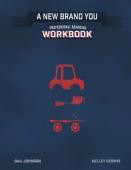 RECOMMENDED RESOURCESUT Tyler Writing Center – If you wish, you can make an appointment for pre-submission feedback Purdue University Online Writing Lab – APA and MLA citation styles (for scholarly papers other than legal and tax) as well as writing assistanceCOURSE LEARNING OBJECTIVES: Students will be able toPrepare a professional resume and cover letter.Assess their primary personality traits, identify the personality traits of others and develop strategies to work with, lead and influence others with similar or dissimilar personalities.Develop appropriate interviewing skills, behaviors and appearance.Develop appropriate networking skills, behaviors and appearance.Plan a successful academic and professional career, including campus and professional engagement, job search, and preparation for certification and graduate school.GRADING POLICYAll assignments are graded Credit or No Credit. To pass the course, all assignments must be graded Credit.ATTENDANCE POLICYAlthough this is an online class, we will have a few required Zoom meetings. Attendance at these is expected and required with the sole excused absences being those in accordance with University policy (see VII below). To avoid a grade of “Incomplete,” students must make arrangements with the instructor to make up any missed work.UT TYLER POLICIESUT Tyler policies regarding matters such as disability access, University-approved absences, student rights and responsibilities and other important policy information can be found at:http://www.uttyler.edu/academicaffairs/files/syllabuspolicy.pdfCOURSE SCHEDULEDateTopicActivitiesActivities8/24 – 9/11Professional Branding; Your Standout Brand, Part 1Read the syllabusComplete Steps 1 – 3 (Exercises 1 – 4) of the Your Standout Brand modules at yourstandoutbrand.thinkific.comPrepare first draft of resume using required templateIf you did not take, or cannot remember your Meyers/Briggs Indicators, retake the test at:http://www.humanmetrics.com/#Jung%20Briggs%20 Myers%20Types 	Read the syllabusComplete Steps 1 – 3 (Exercises 1 – 4) of the Your Standout Brand modules at yourstandoutbrand.thinkific.comPrepare first draft of resume using required templateIf you did not take, or cannot remember your Meyers/Briggs Indicators, retake the test at:http://www.humanmetrics.com/#Jung%20Briggs%20 Myers%20Types 	Week of 9/14Professional Branding; Your Standout Brand, Part 2Complete Step 4 (Exercises 5 and 6) of the Your Standout Brand modules at yourstandoutbrand.thinkific.comGentleman: Watch “Dress Smarter: What to Wear to a Job Interview” at: https://www.youtube.com/watch?v=482W4j76PxoLadies: Watch “What To Wear To An Interview | 3 Business Formal Outfit” at: https://www.youtube.com/watch?v=4JYTRqqmxaUGet a head shot (no lower than arm pits) taken in formal interview attireSchedule a meeting with Dr. Lirely to review resume and headshot and elevator speechComplete Step 4 (Exercises 5 and 6) of the Your Standout Brand modules at yourstandoutbrand.thinkific.comGentleman: Watch “Dress Smarter: What to Wear to a Job Interview” at: https://www.youtube.com/watch?v=482W4j76PxoLadies: Watch “What To Wear To An Interview | 3 Business Formal Outfit” at: https://www.youtube.com/watch?v=4JYTRqqmxaUGet a head shot (no lower than arm pits) taken in formal interview attireSchedule a meeting with Dr. Lirely to review resume and headshot and elevator speechSeptember 18Meet the Firms DeadlineDeadline to RSVP and submit resume and headshot to Beta Alpha Psi for Meet the Firms: meetthefirms.patriots@gmail.comDeadline to RSVP and submit resume and headshot to Beta Alpha Psi for Meet the Firms: meetthefirms.patriots@gmail.com9/21 – 9/25Bell Helicopter DeadlineMeet with Dr. Lirely as needed to finalize elevator speech videoDeadline to submit resume, headshot and elevator speech video to Bell Helicopter via OneDriveMeet with Dr. Lirely as needed to finalize elevator speech videoDeadline to submit resume, headshot and elevator speech video to Bell Helicopter via OneDrive9/30 and 10/1Meet the Firms3:00 – 6:00 p.m. via Zoom (plan to attend both days!)Professional/Interview Attire Required3:00 – 6:00 p.m. via Zoom (plan to attend both days!)Professional/Interview Attire Required10/8Bell Helicopter ReceptionOrnelas Activity CenterProfessional/Interview Attire RequiredOrnelas Activity CenterProfessional/Interview Attire Required10/11 – 10/15Paths to career success, Part 1CPA exam requirements, the letter of intent, i-MAcc and MAccWhy UT Tyler MAccCPA exam requirements, the letter of intent, i-MAcc and MAccWhy UT Tyler MAcc10/18 – 10/29Practice interviews via ZoomPractice interviews via ZoomCommunicating your Professional Brand OrallyFriday, Nov. 6Mandatory Mock Team Interviews – Ornelas Center11:00 am to 11:30 am– Sign in & Head Shots 11:30 am to 11:45 am – Networking11:45 am to 11:55 am – Welcome11:55 am to 12:40 pm – Mock Interviewing12:45 pm to 1:00 pm – Wrap UpStudents who fail to attend, arrive late, or are not dressed in a business suit, will not be allowed to participate and will receive an Incomplete or No Credit for the course.Students who fail to attend, arrive late, or are not dressed in a business suit, will not be allowed to participate and will receive an Incomplete or No Credit for the course.11/9 – 11/13Paths to career success, Part 2The CMA, CIA, EA, CISA and CFE certifications and other career paths for accounting grads11-16 – 12/4Your personal career planComplete your 5-year career plan and submit via Canvas AssignmentsComplete your 5-year career plan and submit via Canvas Assignments